Havelte e.o. in Actie!

UITmarkt Veldkei
Op vrijdag 20 september is er van 16.00-20.00 uur een gezellige UITmarkt in de Veldkei. De werkgroep Havelte e.o. in Actie is ook aanwezig. Zo kunt u een fitheidstest doen en lekkere gezonde drankjes proeven.
 
Sport- en beweegwijzer 55+ 
De werkgroep heeft een overzichtelijke wijzer ontwikkeld waarin al het sport- en beweegaanbod van Havelte en omgeving voor inwoners ouder dan 55 jaar in zijn opgenomen. Op deze manier kunt u eenvoudig de weg vinden naar sporten en bewegen in de nabije omgeving. De beweegwijzer wordt in september verspreid. U kunt de beweegwijzer ook ophalen bij De Veldkei, de bibliotheek en Albert Heijn.Dwingeloo in actie
 
Beweeggroep voor 55+
In september start het nieuwe seizoen van het beweegprogramma voor mannen van 55 jaar en ouder. De lessen zijn elke maandag van 16.00 tot 17.00 uur in Sporthal de Hulsebosch. Sportbegeleider Norbert Baas geeft deze lessen.
 
In het najaar van 2019 willen we ook starten met een beweeggroep voor vrouwen van 55 jaar en ouder. U kunt u aanmelden voor een proefles door een mail te sturen naar beweegcoaches@gemeentewesterveld.nl.
 
Duofietsen
De werkgroep Dwingeloo e.o. in Actie organiseert een duofietsgroep. Met een duofiets kunt u ondanks dat u slecht(er) ter been bent, deelnemen aan de fietsgroep. Dagen en tijden zijn bespreekbaar. Wilt u meer informatie of wilt u zich aanmelden voor de fietsgroep? Stuur dan een e-mail naar de beweegcoaches van de gemeente Westerveld via beweegcoaches@gemeentewesterveld.nl, of neem telefonisch contact op via 14 0521.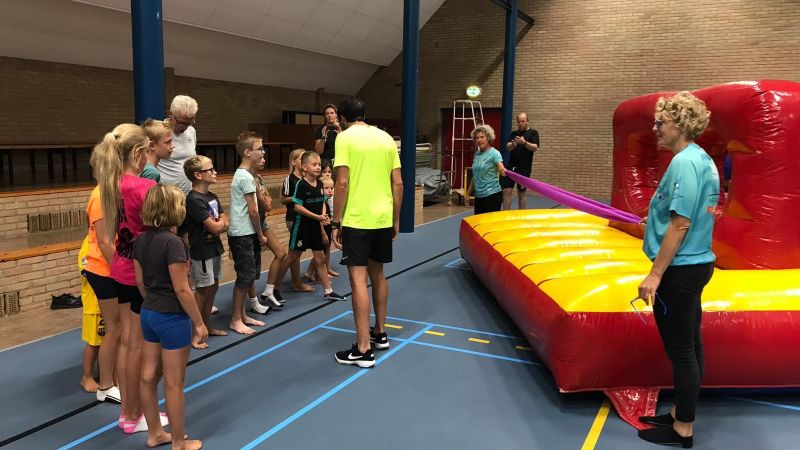 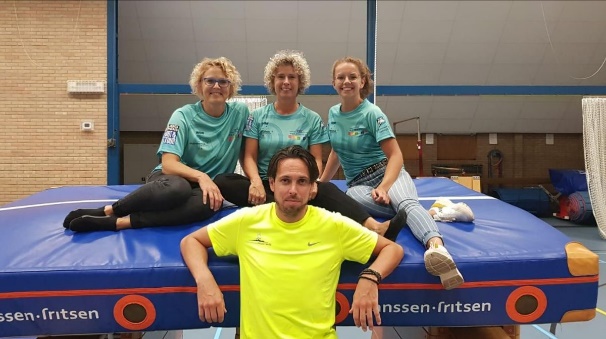 